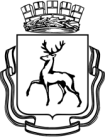 Администрация города Нижнего Новгородадепартамент образованиямуниципальное бюджетное общеобразовательное учреждение «Лицей № 40»603006, Россия, г. Нижний Новгород, ул. Варварская д. 15 А, тел.: 433-19-49  факс: 433-21-61,e-mail: l40_nn@mail.52gov.ru 			https://lyceum40nn.ru/	                                                                               УТВЕРЖДАЮДиректор МБОУ «Лицей №40»                                                                               Н.С. УмноваКалендарный план-графикфизкультурно-оздоровительных и спортивно-массовых мероприятийШСК «Лицеист 40»на 2022-2023 учебный год№ п/пМероприятиеКлассСроки проведения1День здоровья1-11Октябрь, январь2Легкоатлетическая эстафета7-11Сентябрь3Первенство среди общеобразовательныхорганизаций по футболу8-9Сентябрь4 ГТО10-11В течение года5«Мама, папа, я – спортивная семья»3-4ПВР классов6Фитнес-марафон5-11октябрь7Веселые старты1-4октябрь8Лыжня России5-11ноябрь9«А ну-ка, господа лицеисты!»5-11февраль10День спортсмена5-11март11Масленица 3-4март12Первенство среди общеобразовательныхорганизаций по волейболу7-11апрель13Смотр строя и песни4апрель-май14Участие в конкурсах муниципальногоуровня1-11в течение года